КОНФЕРЕНЦИЯ«ДУХОВНЫЕ ДОМИНАНТЫ НЕВСКОГО КРАЯ НА СЛУЖБЕ РОССИЙСКОЙ ГОСУДАРСТВЕННОСТИ» 300-летию Свято-Троицкой Александро-Невской Лавры посвящается.26 сентября 2013 годаСанкт-Петербург, наб. реки Монастырки, д. 1Духовно-просветительский центр Александро-Невской Лавры «Святодуховский»Организаторы:Правительство Ленинградской области.Свято-Троицкая Александро-Невская Лавра.Некоммерческое партнерство «Сойкинская святыня».ЛОО Фонд содействия национальному единению и согласию «Миротворец».Межрегиональная общественная организация «Александро-Невское Братство»При поддержке:Отдела по взаимодействию с религиозными организациями администрации Санкт-ПетербургаПРОГРАММА КОНФЕРЕНЦИИ 13.00-14.00        Регистрация участников конференции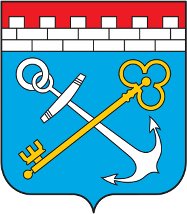 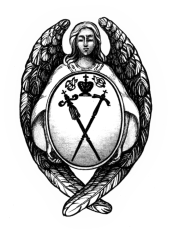 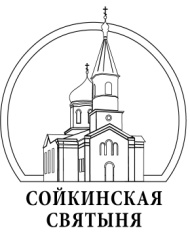 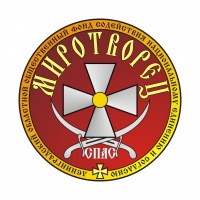 14.00 – 14.30Официальная церемония открытия конференции.14.30 – 15.00Презентация тематического информационно-аналитического бюллетеня - сборника материалов 1-й конференции «Духовные доминанты Невского края на службе российской государственности».  15.00 – 15.30Презентация фильма «История Сойкинской святыни и Сойкинского края».15.30 – 17.00Выступления/доклады/презентации участников конференции.17.00 – 17.30Отчет ответственного исполнителя проекта Н.В.Иевлева о ходе выполнения проекта «Духовные доминанты Невского края на службе российской государственности».  17.30 – 18.00Принятие резолюции конференции.18.00 – 19.00Трапеза.                                               Справки: opsevzap@mail.ru